.Intro for Englebert Track 12 counts on lyrics; Intro for Mariva track 48 counts on lyrics.Or Music: The Door Of Life by Mariya Takeuchi, thanks to Michael Barr for approval of using this track too. Or your own chosen waltz music.Lf BASIC FWD AND BACKSTEP, STEP PIVOT, WEAVE ACROSS SIDE BEHINDSTEP POINT HOLD, WALK ROUND RT,LFT,RT * (with styling option)LFT TWINKLE, RT TWINKLEFor the Englebert Track onlyBaby TAG REPEAT the LAST 6 counts of the dance (the twinkles) AFTER the 4th Wall you will be facing the front.*styling options third section hold both arms out to each side elbows slightly bent palms facing upwards until you finish the walk round)Enjoy and Start Again.Shy Waltz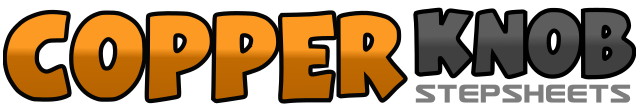 .......Count:24Wall:4Level:Beginner.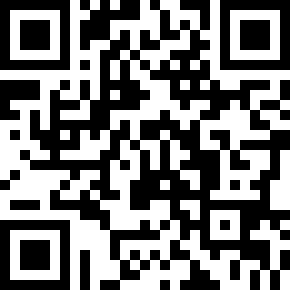 Choreographer:Anne Hewitt (UK) - August 2007Anne Hewitt (UK) - August 2007Anne Hewitt (UK) - August 2007Anne Hewitt (UK) - August 2007Anne Hewitt (UK) - August 2007.Music:The Last Waltz - Englebert HumperdinkThe Last Waltz - Englebert HumperdinkThe Last Waltz - Englebert HumperdinkThe Last Waltz - Englebert HumperdinkThe Last Waltz - Englebert Humperdink........123Step Left Fwd, Right Tog, Left in Place456Step Back on Rt, Lft Tog, RT In Place123Step Fwd Lft, Step Fwd Rt, Pivot 1/4 Turn Lft (9.00)456Step Rt across Lft, Step Lft to Lft Side, Step Rt Behind Lft123Step Lft to Lft Side body slightly angled to left , Point Rt Across Lft, Hold for one count456Walk Round ½ Turn Rt , Stepping Rt Lft Rt (3.00)123Step Lft Across RT, Step Rt to Rt Side, Step Step in place with Lft456Step Rt Across Lft, Step Lft to Lft Side, Step Rt in place (3.00)